Neutralizáciaje chemická reakcia vodných roztokov kyseliny s hydroxidom, pričom vzniká  voda a soľ:HCl + NaOH → H2O + NaClNeutralizácia podrobne:HCl + NaOH   H3O+ + Cl- + Na+ + OH- → H2O + NaCl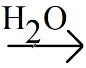 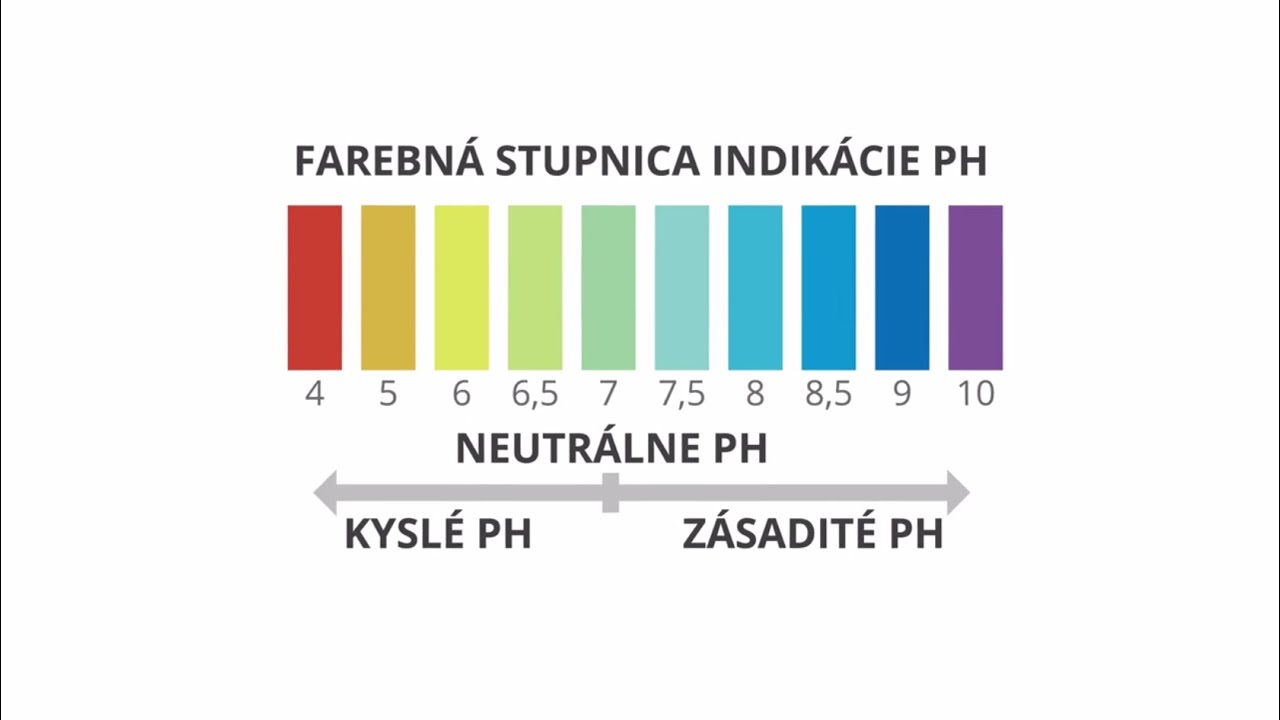 V kyslých roztokoch je           V neutrálnych roztokoch je          V zásaditých roztokoch je    prevaha H3O+                            rovnováha H3O+  a OH-                                           prevaha OH-Oxóniový katión H3O+ spôsobuje kyslosť kyselín.Hydroxidový anión OH- spôsobuje zásaditosť hydroxidovKyslé vlastnosti kyselín a zásadité vlastnosti hydroxidov sa pri neutralizácií navzájom rušia.H3O+ + OH- → 2 H2OProduktom neutralizácie je neutrálny roztok = voda a soľNeutralizácia je exotermická reakcia. Oxidačné čísla sa nemenia. !!!!!!!!!!!!!!!!!!!!Využitie neutralizácie:stanovenie množstva kyselín a hydroxidov v látkach (minerálne vody, pôda),zneškodnenie kyselín alebo hydroxidov v odpadových vodách, pôdach,výroba solíĎalšie príklady neutralizácie:H2SO4 + 2 LiOH-  → 2 H2O + Li2SO4 H+        +       OH- →  H2OH+        +       OH- →	H2OHF + KOH → H2O + KF 2 HBr + Ca(OH)2 → 2 H2O + CaBr2H2SO4 + Ca(OH)2 → H2O + CaSO4HNO3 + NaOH → H2O + NaNO3